“Click on e-CLIL” / 2019-1-RO01-KA229-063080_3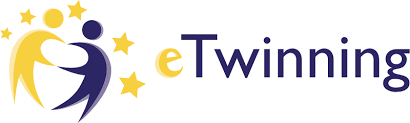 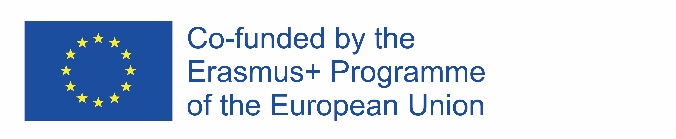 C1: Short term joint staff training event Jibou, RomaniaThe Basic Principles of CLIL: Aims and RationaleWorksheet 1For questions 1-7, match the classroom activities with the aims for CLIL listed A-D.Mark the correct letter A-D.Aims of CLIL:A     to focus on content vocabularyB     to develop communication skillsC     to develop cognitive skillsD     to raise awareness of cultural differencesClassroom activities:Learners discuss in groups how they set up their science experiments.Learners do a web search to find out about ways of recycling.The teacher highlights parts of a river from a geography text which the class has just read.Learners give PowerPoint presentations about uses of solar energy.Learners evaluate their own reports according to the criteria about text organization.Learners must agree with two other classmates about the outcome of competition.Learners read a short text about a food chain the note down the plants and animals in a flow diagram.Answers:1……………….2………………..3…………………4…………………5………………..6…………………..7………………….